Donation Form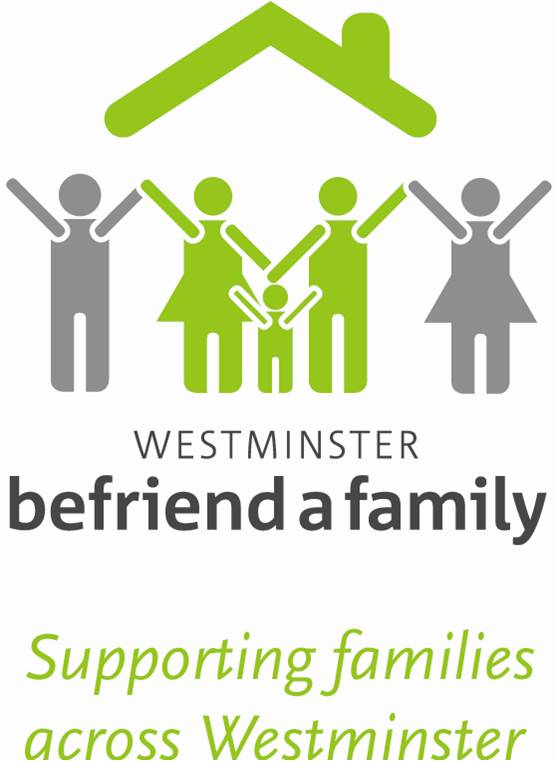 Details of Donor: Title…………		Forename (s) ………………………………..Surname……………………………………………Address……………………………………………………………………………..                         ………………………………………………………………………………………….………………………………………………………………………………………….Post code………………………………………….Option 1 – to pay by Direct Debit (this helps reduce our administration costs)Standing Order, start date ……………………………………………Bank Name……………………………………………Bank Branch Address ………………………………………………………………………………………………………………………Post Code ……………………………………………ACCOUNT TO BE DEBITEDSORT CODE ……….….-………….-………….….                    ACCOUNT NUMBER ………………………………………BENEFICIARY DETAILSWestminster Befriend a FamilyBank, Natwest, Westminster Branch, PO Box 3038, 57 Victoria Street, London, SW1H 0HNSort Code; 56-00-33	Account Name; 11369876Option 2 – to make a cash giftPlease accept my gift of: £5 £10 £25My preferred amount £I enclose a: Cheque Postal Order CAF voucher made payable to Westminster Befriend a FamilySignature                                                                         Date